参加申込みフォーム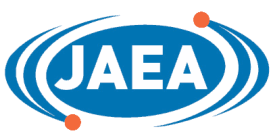 参加申込み期限：平成29年6月30日17時までフォームご記入後、下記アドレスまでご返信ください。E-mail：FRC2017_SA@jaea.go.jp・定員になり次第、参加申込みを締切りますので、ご了解をお願いします。*マークは入力必須です。【個人情報の取扱いについて】　お申込み時に入力いただきましたお名前、電話番号などの個人情報につきましては、本カンファレンス申込みの目的以外では利用いたしません。お名前*氏　　名：ふりがな：ローマ字：勤務先　（例：（○）○○○○○）3，部署名　（例：○○部）4，郵便番号　（例：319-1184）5，住所　（例：茨城県那珂郡東海村村松4番地49）6，連絡先電話番号　（例：000-000-0000）7，メールアドレス*　（例：jaea@jaea.go.jp）8，その他（要　不要のご確認をお願いいたします。）*7/5(火)のいわき駅発チャーターバス(いわき駅南口ミスド前07:55発)の利用：要　不要7/5(火)のお弁当（500円）の申し込み：要　不要